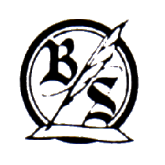 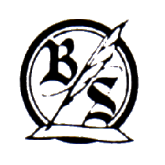 Application for MembershipAll members are ambassadors for The Brontë Society and are asked to promote our organisational values of excellence, inspiration and creativity and uphold our commitment to equality, diversity and inclusion.  Members are expected to treat Society employees, trustees and fellow members with respect, and to help promote a positive culture across the organisation and the wider Brontë community.Members Personal Details:  Please printType of Annual Membership:  (PLEASE TICK ONE BOX ONLY)Bronte Studies:  (can be added to any membership option)Donation:  (please see Gift Aid section overleaf if you are a UK taxpayer)CONTACT PREFERENCES:The UK General Data Protection Regulation (UK GDPR) which came into effect on 1 January 2021 regulates the way we can use personal data and requires us to have consent from you for any contact we make with you other than for the original purpose you gave us data.  Since we don’t want you to miss out on information you might like to receive from us, we would be grateful if you would please take a few moments to review the consent preferences below and select the options which are of interest to you.E-newsletter:The Brontë Parsonage Museum sends out an e-newsletter every 4 -6 weeks. This includes all the latest news from the Museum and information about upcoming events.  If you would like to receive this newsletter, please tick here:Membership Extras:Members of the Brontë Society will always receive their Gazette, renewal reminders, new membership cards, events booklets, AGM and Brontë Society governance information etc either digitally or by post depending on their membership type.  From time to time, we may wish to send you other information which may be of interest, including any news we would like to share with you before the next issue of Gazette, fundraising campaigns and occasionally surveys about your membership experience.  If you would like to receive these updates, please tick here:AGM Documents: (applicable to paper members only) ‘Paper’ members receive all membership correspondence by post and this can include documents related to the Annual General Meeting (AGM). However, sending the AGM documents by mail is costly to both the Society and the planet.  If you would like to help us meet our environmental goals while reducing administrative costs, and consent to receiving the AGM paperwork electronically, please tick here: 3rd Party Information:We are occasionally asked to forward information to our members from other organisations.  This might include Brontë-related events, details of their conferences or requests for help.  
If you would like to receive this information, please tick here:Please turn over for payment options, gift membership and gift aid declarations	GIFT MEMBERSHIP:If you would like to give a Brontë Society membership as a gift please enter the new members’ details overleaf, and in addition please give your details here.   Who would you like us to send the new membership card and welcome pack to:The new member			You   GIFT AID:  (please read carefully)If you are a UK tax payer you can help The Brontë Society by signing a Gift Aid Declaration.  Gift Aid does not cost you a penny but it allows us to claim back the tax that you have already paid on your donation from the Inland Revenue.  Under the Gift Aid scheme, the Society can reclaim an extra 25p for every £1 given donations.  Gift Aid is reclaimed by the Society from the tax you pay for the current tax year. Your address is needed to identify you as a current UK taxpayer.In order to Gift Aid your donation you must tick the box below and sign and date this declaration: I want to GIFT AID this donation, and any donations I make in the future or have made in the past 4 years.I am a UK taxpayer and understand that if I pay less Income Tax and/or Capital Gains Tax than the amount of Gift Aid claimed on all my donations in that tax year it is my responsibility to pay any difference.Signature:  ___________________________________               Date:  _______________________Please notify us if you: want to cancel this declaration; change your name or home address; or no longer pay sufficient tax on your income and/or capital gains.If you pay Income Tax at the higher or additional rate and want to receive the additional tax relief due to you, you must include all your Gift Aid donations on your Self-Assessment tax return or ask HM Revenue and Customs to adjust your tax code.PAYMENT METHOD:   I would like to pay by (Please tick as appropriate)Card information: Card number   (On a PC, click in each box):Expiry date: 	Issue number (Maestro only):Security no:  (last 3 digits on signature strip)Cardholder name:  ____________________________________________________________ Signature:  _____________________________________     Date:________________________Please return this form, with your payment to:   
The Membership Officer, Brontë Parsonage Museum, Haworth, Keighley, West Yorkshire, BD22 8DR        
Or send by Email to:   membership@bronte.org.uk            Or  join online at www.bronte.org.uk/support-us
Title:First name:Last name:Last name:Address:Address:Postcode:Postcode:Daytime tel. no:Daytime tel. no:Daytime tel. no:Date of birth:Date of birth:Date of birth:Email address:Email address:Email address:(Required for Young Brontë Friend)(Required for Young Brontë Friend)(Required for Young Brontë Friend)(Required for Young Brontë Friend)Young Brontë Friend (16-25) Digital   -   £5 admin fee then free to 25th birthdayYoung Brontë Friend (16-25) Digital   -   £5 admin fee then free to 25th birthdayYoung Brontë Friend (16-25) Digital   -   £5 admin fee then free to 25th birthdayYoung Brontë Friend (16-25) Digital   -   £5 admin fee then free to 25th birthdayBrontë Friend - Digital    £30.00Brontë Champion - Digital               £150.00Brontë Champion - Digital               £150.00Brontë Champion - Digital               £150.00Brontë Friend - Paper     £45.00Brontë Champion - Paper                £150.00Brontë Champion - Paper                £150.00Brontë Champion - Paper                £150.00I also wish to receive printed copies of Brontë Studies @ £20.00 per year  In addition to my subscription I wish to make a donation of £  to The Brontë Society     Total payable:       £EmailEmailPostEmail / WebsiteEmail  PostTitle:First name:First name:Last name:Address:Address:Postcode:Email address:Email address:Email address:Email address:Telephone number:Telephone number:Telephone number:Telephone number:Cheque made payable to ‘The Brontë Society’Credit/debit card (Visa/Mastercard/Maestro)Cash  (please pay at the Museum Shop Till)Direct Debit (forms will be sent to you)/